	SESIÓN ORDINARIA DEL PLENO DE ESTE EXCMO. CABILDO, A CELEBRAR EL DIA 30 DE ENERO DE  LAS 09:00 HORAS.ORDEN DEL DIAÁREA DE PRESIDENCIA, TECNOLOGÍAS DE LA INFORMACIÓN Y COMUNICACIONES Y MOVILIDAD.SERVICIO ADMINISTRATIVO DE RÉGIMEN JURÍDICO Y ASESORAMIENTO LEGAL.1.- Lectura y aprobación, si procede, del acta de la sesión celebrada el día 21 de noviembre de 2014.2.- Dación de cuenta de los decretos y resoluciones de los órganos superiores y directivos de la Administración Insular adoptados en el mes de diciembre de 2014, así como de las resoluciones en fase ADO/M adoptadas en los meses de septiembre a noviembre de 2014, en cumplimiento de lo previsto en el artº 62 del R.O.F.GABINETE DE LA PRESIDENCIA.3.- Iniciación de expediente para el otorgamiento de Distinción Honorífica a Radio ECCA.4.- Iniciación de expediente para el otorgamiento de Distinción Honorífica a D. Elfidio Alonso Quintero.5.- Iniciación de expediente para el otorgamiento de Distinción Honorífica a la Asociación de Alfombristas de La OrotavaÁREA DE RECURSOS HUMANOS Y DEFENSA JURÍDICA.SERVICIO TÉCNICO DE COORDINACIÓN Y PLANIFICACIÓN DE RECURSOS HUMANOS.6.- Informe trimestral al Pleno del cumplimiento de lo previsto en el art. 104 bis de la Ley 7/1985, de 2 de abril, reguladora de las Bases de Régimen Local, en la redacción dada por la Ley 27/2013, de 27 de diciembre, de Racionalización y Sostenibilidad de la Administración Local.ÁREA DE HACIENDA.SERVICIO ADMINISTRATIVO DE PRESUPUESTOS Y GASTO PÚBLICO.7.- Aprobación definitiva del Presupuesto del Excmo. Cabildo Insular de Tenerife para el ejercicio 2015.8.- Desistimiento de los recursos interpuestos contra las normas y los actos de la Comunidad Autónoma relativos a las actualizaciones de la financiación de las competencias transferidas para el período 2008-2014.INTERVENCIÓN GENERAL.9.- Dación de cuenta del informe de evaluación individualizado del cumplimiento de la estabilidad presupuestaria en términos de equilibrio financiero de cada una de las Entidades dependientes del Excmo. Cabildo Insular de Tenerife no clasificadas en el sector Administraciones Públicas correspondiente al presupuesto del ejercicio 2015.ÁREA DE TURISMO.SERVICIO ADMINISTRATIVO DE TURISMO.10.- Propuesta de levantamiento del reparo formulado por la Intervención General relacionado con el expediente para la suscripción de un Convenio de colaboración con el Ayuntamiento de Guía de Isora para llevar a cabo la ejecución del proyecto de RECUPERACIÓN DE ESPACIOS TURÍSTICOS DEGRADADOS EN EL NÚCLEO DE VARADERO.11.- Propuesta relativa a la aprobación de una modificación de los Estatutos del Consorcio Urbanístico para la Rehabilitación de Puerto de la Cruz.12.- Expediente relativo a la suscripción de sendos Convenios de Colaboración con el Ministerio de Agricultura, Alimentación y Medio Ambiente y el Consorcio Urbanístico para la Rehabilitación de Puerto de la  Cruz, para llevar a cabo el proyecto de RECARGA DE ARENA DE LA PLAYA MARTIÁNEZ, en dicho término municipal.ÁREA DE GOBIERNO ABIERTO, ACCIÓN SOCIAL, EDUCACIÓN, JUVENTUD, IGUALDAD, CULTURA Y DEPORTES.SERVICIO ADMINISTRATIVO DE EDUCACIÓN, JUVENTUD E IGUALDAD.13.- Expediente relativo a la aprobación del texto del Protocolo General de colaboración entre la Consejería de Educación, Universidades y Sostenibilidad del Gobierno de Canarias y el Excmo. Cabildo Insular de Tenerife para el desarrollo de actividades extraescolares en los centros educativos públicos no universitarios de la isla de TenerifeSERVICIO ADMINISTRATIVO DE DEPORTES.14.- Propuesta de Modificación del Convenio de Colaboración celebrado con el Ayuntamiento de Arona para la ejecución de las obras de Reparación Parcial del Pavimento del Estadio Olímpico Municipal, Reparación de Cubierta y Sustitución de pavimento de los Pabellones Deportivos Villa Isabel (El Fraile) y Las Galletas.SERVICIO ADMINISTRATIVO DE CULTURA Y PATRIMONIO HISTÓRICO.15.- Convenio de Colaboración entre el Excmo. Cabildo Insular de Tenerife y el Excmo. Ayuntamiento de Santa Cruz de Tenerife para la financiación y ejecución del proyecto piloto de "Rehabilitación y puesta en valor de conjuntos históricos: Antiguo Santa Cruz; Rehabilitación de inmuebles de titularidad Municipal.ÁREA DE CARRETERAS Y PAISAJE.SERVICIO ADMINISTRATIVO DE CARRETERAS Y PAISAJE.16.- Propuesta del Sr. Consejero Insular de toma en consideración del Proyecto de obra denominado INSTALACIÓN DE MEDIDAS CORRECTORAS Y DE PROTECCIÓN FRENTE A DESPRENDIMIENTOS EN LA CARRETERA INSULAR TF-445. ZONAS 11, 12 Y 18, término municipal de Buenavista del Norte.ÁREA DE COOPERACIÓN MUNICIPAL, VIVIENDA Y SEGURIDAD.SERVICIO ADMINISTRATIVO DE COOPERACIÓN MUNICIPAL, VIVIENDA Y SEGURIDAD.17.- Dación de cuenta de las modificaciones de las actuaciones incluidas en los Planes Insulares de Cooperación a las obras y servicios de competencia municipal 2007-2010 (prorrogado), así como para el cuatrienio 2014-2017, aprobadas por acuerdos del Consejo de Gobierno Insular durante el año 2014.MOCIONES.18.- Moción de los Grupos Nacionalista de Coalición Canaria-CCN-PNC y Socialista para defender la singularidad del espacio turístico Puerto de La Cruz en aras a favorecer su renovación, mejora y competitividad.19.- Moción de los Grupos Nacionalista de Coalición Canaria-CCN-PNC y Socialista por la que se propone el reconocimiento y apoyo al trabajo que viene realizando la AVJK5022 a favor de la seguridad aérea, del derecho de los pasajeros y de las modificaciones normativas necesarias para implantar en España una cultura preventiva de seguridad que beneficie a la sociedad usuaria del transporte aéreo, en especial a los canarios para los que el avión es el principal y casi único medio de transporte que permite la conectividad entre las islas Canarias y la Península.20.- Moción de los Grupos Nacionalista de Coalición Canaria-CCN-PNC y Socialista en relación a la aplicación del Reglamento de Costas.21.- Moción de los Grupos Nacionalista de Coalición Canaria-CCN-PNC y Socialista por la que se solicita la reapertura de los servicios médicos en los aeropuertos de Tenerife.22.- Moción de los Grupos Nacionalista de Coalición Canaria-CCN-PNC y Socialista instando a la dotación de recursos para la gratuidad de los libros de texto.23.- Moción del Grupo Popular para la puesta en marcha inmediata de un Plan de Urgencias en Canarias.24.- Moción del Grupo Popular para mejorar la gestión de determinados tipos de residuos en la isla de Tenerife.25.- Moción del Grupo Popular para instar al Gobierno de Canarias a la consecución de la transferencia efectiva de la gestión del Parque Nacional del Teide.26.- Moción del Grupo Popular para habilitar La Cañada lagunera como clave en el senderismo del área metropolitana.PREGUNTAS.27.- Pregunta del Grupo Popular acerca de la afección sobre esta Corporación de la Ley de Armonización y Simplificación en materia de Protección del Territorio y los Recursos Naturales.28.- Pregunta del Grupo Popular acerca del Parque Nacional del Teide.29.- Pregunta del Grupo Popular acerca de la incidencia del Tren del Sur en TITSA.Otros ruegos y preguntas.	EL PRESIDENTE ACCIDENTAL	AURELIO ABREU EXPOSITO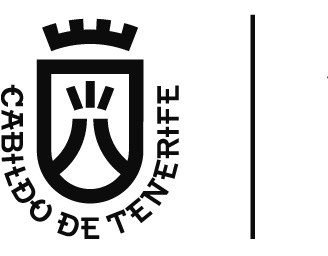 Área de PresidenciaSecretaría General del Pleno.